РЕСПУБЛИКА ДАГЕСТАНСОБРАНИЕ ДЕПУТАТОВ МУНИЦИПАЛЬНОГО РАЙОНА«ДЕРБЕНТСКИЙ РАЙОН».Дербент, ул.Гагарина, 23                          тел.4-31-75«_____»______________2020г.                                 № ____РЕШЕНИЕ (проект)Об утверждении Положения о Комиссии по делам несовершеннолетних и защите их прав МР «Дербентский район»» в новой редакцииВ связис необходимостью приведения Положения о Комиссии по делам несовершеннолетних и защите их прав МР «Дербентский район»в соответствие с Постановлением Правительства РФ от 10.02.2020г. № 120 «О внесении изменений в Примерное положение о комиссиях по делам несовершеннолетних и защите их прав», на основании Закона Республики Дагестан от 12.02.2013 №4 «О комиссиях по делам несовершеннолетних и защите их прав в Республике Дагестан», Собрание депутатов МР «Дербентский район»,РЕШИЛО:1. Утвердить «Положение о деятельности комиссии по делам несовершеннолетних и защите их прав МР «Дербентский район» в новой редакции (Приложение № 1).2. Утвердить фирменный бланк и образец печати комиссии по делам несовершеннолетних и защите их прав МР «Дербентский район» (Приложение № 2).3. Признать утратившими силу:- Пункт 1 Решения Собрания депутатов МР «Дербентский район» от 05.11.2019г. № 26/9 «Об утверждении Положения о комиссии по делам несовершеннолетних и защите их прав МР «Дербентский район»;- Решение Собрания депутатов МР «Дербентский район» от 26.02.2020г. № 30/6 «О внесении изменений и дополнений в решение Собрания депутатов МР «Дербентский район» 05.11.2019г. № 26/9».4. Опубликовать настоящее Решение в газете «Дербентские известия» и разместить на официальном сайте администрации муниципального района «Дербентский район».Председатель Собрания депутатов                       М.А. Семедов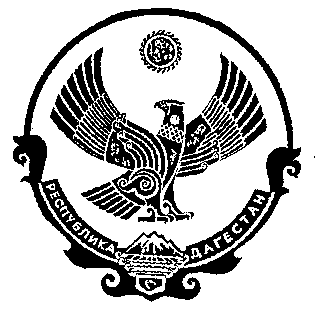 